EUROVISION SONG CONTEST TURIN 2022DAL 7 APRILE IN VENDITA I BIGLIETTI DELL’EVENTODalle ore 10 di giovedì 7 aprile, i biglietti per gli show dell’evento, che si svolgerà dal 9 al 14 maggio al Pala Olimpico di Torino, saranno in prevendita sul sito di Ticketone: una volta registrato, il singolo utente potrà acquistarne non più di quattro per ciascuno spettacolo. Sempre dal 7 aprile, si potranno avere tutte le informazioni chiamando lo 02.82900700 (dal lunedì al sabato, dalle ore 9 alle ore 19). I biglietti saranno disponibili al link: https://www.ticketone.it/artist/eurovision-song-contest/.Saranno tre le tipologie di spettacolo. I “Live Show”, in diretta TV dalle ore 21, in programma martedì 10 maggio (prima semifinale); giovedì 12 maggio (seconda semifinale) e sabato 14 maggio (gran finale). I “Jury Show” (Spettacolo della Giuria), programmati per lunedì 9, mercoledì 11 e venerdì 13 maggio - una prova generale completa, che si terrà la sera prima di ogni “Live show”, in cui le giurie voteranno gli artisti. I “Family Show” - le ultime prove generali che si svolgeranno nelle giornate di martedì 10, giovedì 12 e sabato 14 maggio, per permettere così alle famiglie con bambini di assistere ad uno spettacolo completo dell’Eurovision.Le disponibilità di biglietti per le Semifinali e la Finale sono limitati.I tagliandi saranno tutti nominativi (concesso un solo successivo cambio di nome) e il prezzo degli stessi varierà in base alla serata, al posto e alla visibilità del palco. L’ingresso alle serate sarà consetito da 2 ore fino a mezz’ora prima dello spettacolo e avverrà secondo le normative anti-covid vigenti alla data dell’evento.Per un limitato numero di posti, l'ingresso allo show sarà gratuito per le persone con disabilità motoria, e con uso di carrozzina, e per l’accompagnatore maggiorenne. Basterà inviare una richiesta a biglietteriaesc2022@rai.it indicando i dati anagrafici della persona portatrice di disabilità; lo spettacolo al quale si desidera partecipare; un recapito telefonico/mail; il certificato di invalidità o un documento equivalente (oscurando le parti sensibili e lasciando in evidenza la percentuale). La procedura andrà ripetuta per ogni spettacolo. Si sottolinea che la richiesta non dà diritto all’ingresso: l'unico criterio di accettazione sarà la data di invio dell’e-mail, fino a esaurimento della disponibilità di posti. La mail sarà attiva dal giorno 7 e saranno considerate valide solo le richieste ricevute a partire dalle ore 10 del giorno 7 aprile.Lo spettatore della 66ª edizione dell’Eurovision Song Contest – in onda su Rai 1 il 10 e il 12 Maggio (con le due semifinali) e il 14 Maggio, con la gran finale – sarà immerso in un teatro delle meraviglie. Organizzata dall’EBU (European Broadcasting Union), la principale alleanza mondiale dei Media di Servizio Pubblico - con Rai quale Host Broadcaster (Emittente Ospite) - e con la conduzione internazionale dello show affidata a Laura Pausini, Alessandro Cattelan e Mika, questa edizione vedrà partecipare 40 Paesi: l’Italia sarà in gara con la coppia Mahmood & Blanco e il brano “Brividi”, che ha trionfato alla 72ª edizione del Festival della Canzone Italiana di Sanremo. Oltre che su Rai 1 con il commento di Gabriele Corsi e Cristiano Malgioglio, con la partecipazione di Carolina Di Domenico, la diretta dell'Eurovision Song Contest 2022 sarà trasmessa anche da Rai Radio 2 e disponibile su RaiPlay. GET IN TOUCH!#Eurovision2022 #ESC2022 #TheSoundOfBeautyEurovision.tv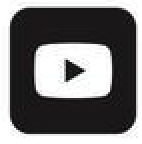 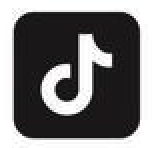 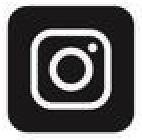 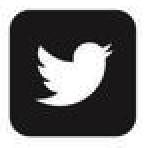 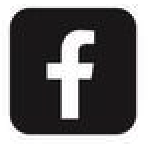 